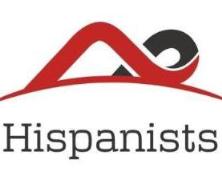 AHGBI Development Fund AwardsAHGBI Public Engagement FundThis fund provides up to £500.00 for Early Career Academics (within eight years of PhD graduation or six years of first academic appointment) to engage in impact-style activities related to a current or future research project.Trevor J. Dadson Publication Enhancement FundThis fund provides up to £500.00 to cover the purchase of illustration rights, translations, proofing or indexing for forthcoming publications. It is open to all members.AHGBI (in association with the Instituto Cervantes) Travel Fund This grant is offered in conjunction with the Instituto Cervantes London and enables members of the AHGBI to access the Reina Sofía Library. The library provides access to over 45,000 items, including literature and periodicals, as well as two important collections: Spanish Civil War leaflets; and the Travelers’ Book Collection (travel in Spain from the 18th to the 20th Century).The grant comprises up to £200.00 for expenses plus free access to the Reina Sofia Library (normally charged at £40 per year). Eligible expenses include travel to London, subsistence and accommodation where necessary. This scheme is open to all members.In all cases, members are permitted to make only one application to any of these funds in a single year. Applications will be processed by the AHGBI members’ representatives on the Board of Trustees. They are normally approved by the Board at its Spring and Autumn meetings. Applications should be submitted by Monday September 11th 2023, using the form below, to jean.andrews@nottingham.ac.uk. Applicant Details Name: Institution:Email:Post:Date of Award of PhD (Public Engagement Fund only): Fund applied for:Project Details Title of research project (Public Engagement):Title of book/article/chapter (Publication Enhancement):Topic(s) (Instituto Cervantes Library visit):Description – please provide a brief description of your project/publication/library visit (300 words max).Funding Public Engagement: Outline what you would use AHGBI funding for and how this would benefit your current research (200 words max).Publication Enhancement: Detail what you require the funding for and its importance to your book/article/chapter (200 words max).Reina Sofía Library: Explain how your use of the library resources will enable you to develop research (200 words max).Additional comments Please provide any extra information you think relevant (150 words max).CostingsPlease include a brief summary of costings for your project. Try to be as precise as you can. 